Return Address Name Return Address Line 1Return City, State, ZipDear [Town Name] Property Owner,The [Town Name] Selectboard is considering adopting a River Corridor Bylaw to reduce the likelihood of flood damage and increase disaster recovery funding from the state. Your property appears to be within the River Corridor and this bylaw could impact future development on your property. Please learn more at [website] and contact us with questions. Please join us at the upcoming public meeting: [Meeting date, time, location].For more information, please contact [Contact name] at [phone, email].Thanks for your participation as we work to make [Town Name] flood ready.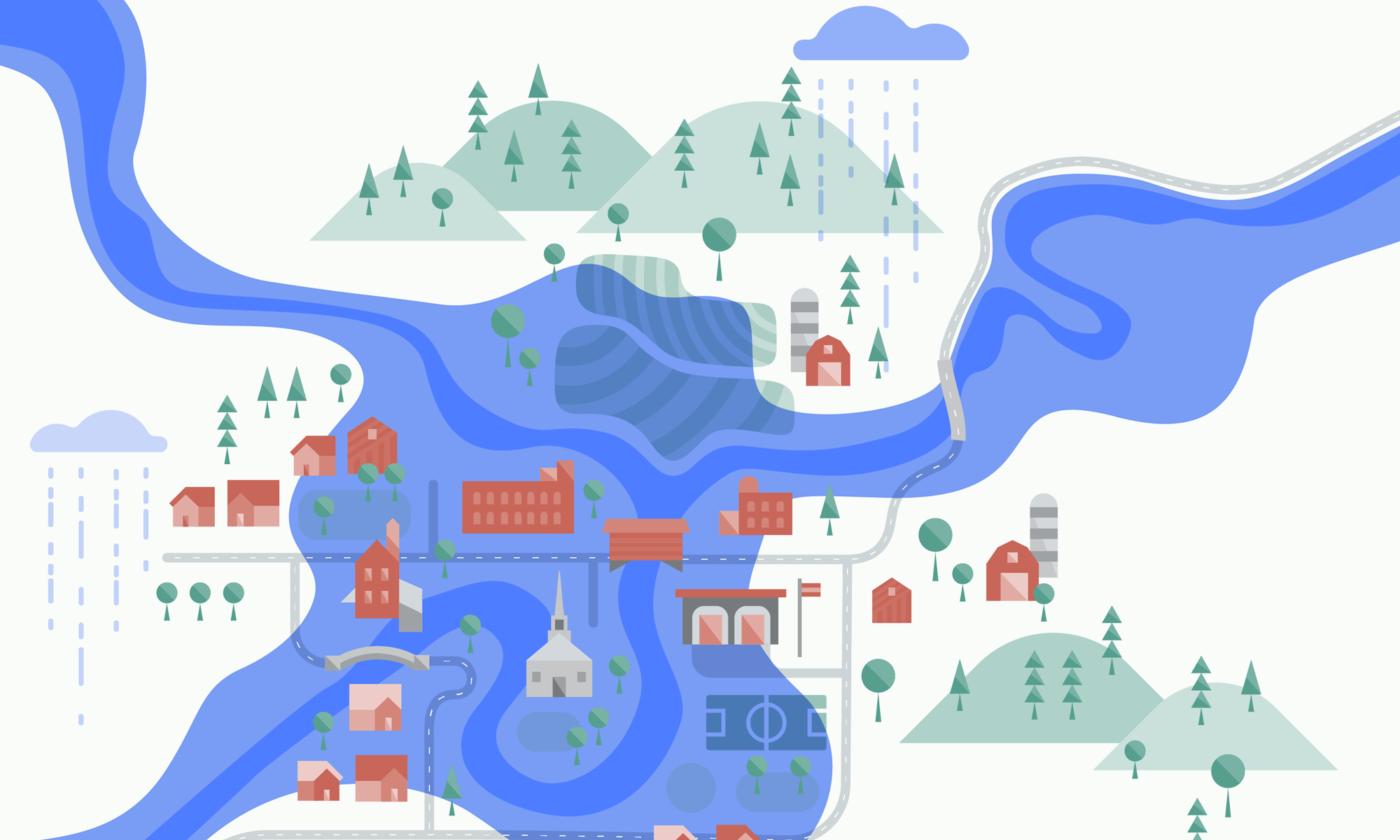 